介護福祉士養成校における教育上の課題と求められる研修プログラムに関する調査　教　員　票　＊＊＊ここから回答をお願いいたします＊＊＊質問 1　回答者である、あなたの基本情報についてお聞かせください。※介護福祉士養成校の専任教員になるためには、介護教員講習会を修了する必要があります質問 2　本年度、ご自身がご担当している介護福祉士養成課程の科目をお教えください。ご担当の科目すべてに○をしてください。	他校でご担当されている科目についても〇をしてください。＊＊＊　介護福祉士養成校における教育について伺います　＊＊＊質問 3　2019年度より順次導入されている「介護福祉士養成課程の新カリキュラム」を作成するにあたり、その前提として「求められる介護福祉士像」が明示されています。以下、あてはまるもの１つに○をしてください。質問 4　2019年度より順次導入されている「介護福祉士養成課程の新カリキュラム」には、領域の「目的」、教育内容の「ねらい」、教育に含むべき事項の「留意点」が示されています。これらがあることは知っていますか。あてはまるものに○をしてください。（１）領域の「目的」、教育内容の「ねらい」、教育に含むべき事項の「留意点」について、あてはまるものに○をしてください。質問5　介護福祉士養成教育における領域の「目的」や教育内容の「ねらい」、教育に含むべき事項の「留意点」に示された修得すべき能力や内容をもとに、「介護福祉士養成教育において修得すべき習得度評価基準※」が明示されています。　　　　　以下、あてはまるもの１つに○をしてください。※「介護福祉士養成課程における習得度評価基準の策定等に関する調査研究事業」2019年3月　　　（公社）日本介護福祉士養成施設協会による評価基準質問 6　介護福祉士養成校において、あなたが教育をしていく上で課題と感じていること、困難に感じていることはありますか。（あてはまるものすべてに○）＊＊＊介護福祉士養成校における教育について伺います＊＊＊【繰り返し出てくる「研修や講習」「ＦＤ」について】研修や講習：研修や講習については、教育力向上につながる「学ぶ機会」と捉えて回答してくださいＦＤ：教育内容・方法等をはじめとする研究や研修を大学全体として組織的に行う。Faculty Developmentの略質問 7　あなたご自身は、以下について受講・参加したことがありますか。（ア～クそれぞれ１つに○）質問8　研修や講習、ＦＤ、学会、勉強会や研究会に参加を決める要因として、何があげられますか。（あてはまるものすべてに○）（１）研修や講習、ＦＤ、学会、勉強会や研究会などに参加して、教育力の向上に役立った内容、他の人に受講を勧めたい内容、参考になった内容等があれば、具体的にお教えください。【記載例】○年度□□大会の△△分科会で行われた〇〇（講義名、講演者）〇〇を使用したモデル講義（講師名等）質問 9　あなたが感じている教育上の課題の解決に向けて、また、教育力の向上に向けて、どのような研修等の開催を希望しますか。（１）希望する内容、関心のある内容について、質問７や質問８などを参考にしつつ自由にご記入ください。（２）具体的開催の方法・希望する講師等例：時期や期間、オンライン研修、施設の実習指導者と共同参加　など＊＊＊「介護教員講習会」について伺います＊＊＊　　質問 10　「介護教員講習会」の以下１～１７の科目について、●受講の経験がある方：改めて学び直しの必要性を感じるか、お教えください。●受講の経験がない方：介護福祉士養成課程の教員として受講の必要があると考えるか、お教えください。質問 11　新任者が介護福祉士養成校の教員として教授を始めるにあたり、以下1～17について、修得しておく必要性があると思う内容についてお聞かせください。これまでの経験や新任の教員に求めたいこと等を振り返り、ご回答ください。質問 12　介護教員講習会についてご回答ください。①見直しが必要と考える科目について、あてはまるものすべてに○をしてください。具体的な見直しの内容や方向性についてもご記入をお願いします。②教育力の向上に向けて、介護教員講習会に新たに追加してほしい内容やテーマはありますか。③介護教員講習会の内容の見直しは、必要であると思いますか。（1つに○）④専任教員以外にも介護教員講習会の修了や一部の科目受講を義務づけることが必要であると思いますか。（1つに○））質問 13　介護教員講習会に対するご意見がありましたらお教えください。＊＊最後に、介護福祉士養成課程の教員及び教育を取り巻く状況について伺います＊＊質問 14　介護福祉士養成課程の教員の研修や講習（新たな学び、学び直し）に関し、ア～ウそれぞれについて、あてはまる番号に○をしてください。質問 15　本調査に関連する事項について、ご意見や要望がございましたらご記入ください。お忙しい中、ご協力をありがとうございました。令和３年１月１５日(金)までに、返送・ご回答をお願いいたします。※本票は、介護福祉士養成課程の専任教員の全員に回答をお願いいたします。※また、本調査研究では非常勤の教員等に対する研修プログラム等も検討していることから、可能な限り多くの非常勤教員にご回答をお願いしております。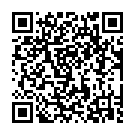 ※日本介護福祉士養成施設協会ウェブサイトの「会員のみなさまへ」のページ（http://kaiyokyo.net/member/index.html）に、調査票（ワード）、　　　ウェブ回答のURLが掲載されていますのでご活用ください。※また、弊会より、メールにおいても本調査の依頼をお送りしております。　メールに記載されているウェブ回答及び調査票ダウンロードURLを各教員にお知らせして回答を依頼するなど、各養成校にてご対応をいただきたく、重ねてお願いいたします。※本紙面で回答の場合は、同封の返信用封筒をご利用いただき、ご返送をお願いいたします。調査票が不足の場合は、コピーや上記ウェブフォーム・ダウンロードでご対応いただきますようお願いいたします。※令和３年１月１５日(金)までにご回答をお願いいたします。※問合せ・返送先：公益社団法人日本介護福祉士養成施設協会東京都文京区本郷3-3-10 藤和シティコープ御茶ノ水2階TEL：03-3830-0471 / FAX：03-3830-0472　担当：渡辺　watanabe@kaiyokyo.net性別と年齢男性女性女性女性女性（	　　　　）歳（	　　　　）歳（	　　　　）歳本調査の回答を　依頼された所属先専門学校　１年課程専門学校　２年課程専門学校　３年課程専門学校　１年課程専門学校　２年課程専門学校　３年課程専門学校　１年課程専門学校　２年課程専門学校　３年課程専門学校　１年課程専門学校　２年課程専門学校　３年課程短期大学四年制大学その他（　　　　　　　　）短期大学四年制大学その他（　　　　　　　　）短期大学四年制大学その他（　　　　　　　　）短期大学四年制大学その他（　　　　　　　　）本調査の回答を　依頼された所属先での職位教授准教授助教教授准教授助教専任講師非常勤講師助手専任講師非常勤講師助手専任講師非常勤講師助手専任講師非常勤講師助手その他（　　　　　　　）その他（　　　　　　　）最終学歴高等学校専門学校短期大学高等学校専門学校短期大学四年制大学大学院その他（　　　　　　　　）四年制大学大学院その他（　　　　　　　　）四年制大学大学院その他（　　　　　　　　）四年制大学大学院その他（　　　　　　　　）四年制大学大学院その他（　　　　　　　　）四年制大学大学院その他（　　　　　　　　）資格の有無(複数回答可)介護福祉士社会福祉士介護支援専門員保育士介護福祉士社会福祉士介護支援専門員保育士介護福祉士社会福祉士介護支援専門員保育士医師看護師保健師作業療法士医師看護師保健師作業療法士医師看護師保健師作業療法士医師看護師保健師作業療法士理学療法士その他（		　　）これらの資格はない⑤の資格を活かした現場での経験はありますかある→①介護現場　②医療現場　③リハビリの現場　④その他ない					　　　（	　）ある→①介護現場　②医療現場　③リハビリの現場　④その他ない					　　　（	　）ある→①介護現場　②医療現場　③リハビリの現場　④その他ない					　　　（	　）ある→①介護現場　②医療現場　③リハビリの現場　④その他ない					　　　（	　）ある→①介護現場　②医療現場　③リハビリの現場　④その他ない					　　　（	　）ある→①介護現場　②医療現場　③リハビリの現場　④その他ない					　　　（	　）ある→①介護現場　②医療現場　③リハビリの現場　④その他ない					　　　（	　）ある→①介護現場　②医療現場　③リハビリの現場　④その他ない					　　　（	　）介護福祉士養成校の教員としての経験年数通算（　　　　　）年※専任・非常勤を問わず、また他校での経験を含めた合計年数通算（　　　　　）年※専任・非常勤を問わず、また他校での経験を含めた合計年数通算（　　　　　）年※専任・非常勤を問わず、また他校での経験を含めた合計年数通算（　　　　　）年※専任・非常勤を問わず、また他校での経験を含めた合計年数通算（　　　　　）年※専任・非常勤を問わず、また他校での経験を含めた合計年数通算（　　　　　）年※専任・非常勤を問わず、また他校での経験を含めた合計年数通算（　　　　　）年※専任・非常勤を問わず、また他校での経験を含めた合計年数通算（　　　　　）年※専任・非常勤を問わず、また他校での経験を含めた合計年数介護教員講習会※修了の有無すべての科目を受講した一部の科目を受講した	受講していない　すべての科目を受講した一部の科目を受講した	受講していない　すべての科目を受講した一部の科目を受講した	受講していない　すべての科目を受講した一部の科目を受講した	受講していない　すべての科目を受講した一部の科目を受講した	受講していない　すべての科目を受講した一部の科目を受講した	受講していない　すべての科目を受講した一部の科目を受講した	受講していない　すべての科目を受講した一部の科目を受講した	受講していない　領域ご担当している科目（複数回答可）ご担当している科目（複数回答可）人間と社会人間の尊厳と自立人間関係とコミュニケーション社会の理解人間と社会に関する選択科目介　　　護介護の基本コミュニケーション技術生活支援技術介護過程介護総合演習こころとからだのしくみこころとからだのしくみ発達と老化の理解認知症の理解障害の理解医療的ケア医療的ケア医療的ケア(演習)「求められる介護福祉士像」について理解し、意識して養成教育にあたっている知っており、ある程度理解している聞いたことはあるが、詳細はわからない「求められる介護福祉士像」を知らない領域の「目的」があることは知っている教育内容の「ねらい」があることは知っている教育に含むべき事項の「留意点」があることは知っているいずれも知らない領域の「目的」を学習内容に反映できている教育内容の「ねらい」を学習内容に反映できている教育に含むべき事項の「留意点」を学習内容に反映できているいずれも学習内容に反映できていない「介護福祉士養成課程における習得度評価基準」について理解し、意識して養成教育にあたっている知っており、ある程度理解している聞いたことはあるが、詳細はわからない「介護福祉士養成教育において修得すべき習得度評価基準※」を知らない新カリキュラムに対応した授業求められる介護福祉士像を意識した授業づくり領域の目的、教育内容のねらいを理解した授業づくり教育に含むべき事項と留意点を理解した授業づくり新カリキュラムにおいて新たに追加された内容等に対応した授業づくりシラバスの作成その他（								）流れと科目間の連携体系的なカリキュラムの作成他の科目との教育内容の連携介護実習との連携その他（								）授業の展開方法等アクティブラーニングの展開事例研究の展開グループワークの展開演習の展開ロールプレイの展開介護過程の展開方法遠隔授業＿オンデマンド型授業（教材提供型授業）の展開遠隔授業＿オンデマンド型授業（動画配信授業）の展開遠隔授業＿同時双方向型授業の展開個人差に対応した授業の展開(外国人留学生対応を含む)その他（								）指導や評価個別の指導等(生活指導、カウンセリング等)を必要とする学生への対応調査研究の手法の指導方法卒業論文等の調査研究の指導方法成績の付け方や評価の方法その他（								）資料や教材資料や教材の作成新たな資料や教材の開発その他（								）その他、課題と感じていること、困難に感じていることがあればご記入ください。その他、課題と感じていること、困難に感じていることがあればご記入ください。５毎年（毎回）参加４１～２年前に参加３３～4年前に参加２5年以上参加していない１参加したことがない（開催されていない）ア）養成校で実施されている研修や講習５４３２１イ）養成校で実施されているＦＤ５４３２１ウ）日本介護福祉士養成施設協会主催の全国教職員研修会５４３２１エ）日本介護福祉士養成施設協会のブロックが主催するブロック教員研修会５４３２１オ）日本介護福祉士養成施設協会以外の介護関連団体の全国大会、研修等５４３２１カ）日本介護福祉教育学会や日本介護福祉学会５４３２１キ）上記以外の学会５４３２１ク）自主的な勉強会や研究会５４３２１養成校による参加義務づけ養成校による出張扱い等での参加講師の知名度やキャリアキャリアアップにつながる関心のある内容である新しい情報(知識や技術)である座学のみではなく実践が学べる授業に役立つ内容である定期的な開催、連続の開催参加費が無料、または補助がある近い場所での開催都合の良い時間に開催その他（					　　）特にない５とても必要４必要３あまり必要ではない２必要ではない１わからない基礎分野／社会福祉学５４３２１基礎分野／人間関係論５４３２１基礎分野／心理学５４３２１基礎分野／哲学５４３２１基礎分野／倫理学５４３２１基礎分野／法学５４３２１教育学５４３２１教育方法５４３２１教育心理５４３２１教育評価５４３２１介護福祉学５４３２１介護教育方法５４３２１学生指導・カウンセリング５４３２１実習指導方法５４３２１介護過程の展開方法５４３２１コミュニケーション技術５４３２１研究方法５４３２１５とても必要４必要３あまり必要ではない２必要ではない１わからない基礎分野／社会福祉学５４３２１基礎分野／人間関係論５４３２１基礎分野／心理学５４３２１基礎分野／哲学５４３２１基礎分野／倫理学５４３２１基礎分野／法学５４３２１教育学５４３２１教育方法５４３２１教育心理５４３２１教育評価５４３２１介護福祉学５４３２１介護教育方法５４３２１学生指導・カウンセリング５４３２１実習指導方法５４３２１介護過程の展開方法５４３２１コミュニケーション技術５４３２１研究方法５４３２１わからない、特にない分野／社会福祉学基礎分野／人間関係論基礎分野／心理学基礎分野／哲学基礎分野／倫理学基礎分野／法学教育学教育方法教育心理教育評価介護福祉学介護教育方法学生指導・カウンセリング実習指導方法介護過程の展開方法コミュニケーション技術研究方法具体的な見直しの内容や方向性をお教えください（　　　　）番の科目（　　　　）番の科目（　　　　）番の科目とても必要必要あまり必要ではない必要ではないわからないとても必要必要あまり必要ではない必要ではないわからない５とても思う４思う３あまり思わない２思わない１わからないア）採用時の研修や講習（学びの機会）の充実が必要である５４３２１イ）非常勤講師の研修や講習（学びの機会）の充実が必要である５４３２１ウ）専任教員の定期的な研修や講習（学びなおしの機会）の充実が必要である５４３２１